2020 CKMS Summer Reading LogEntering 1st-5th Fall 2020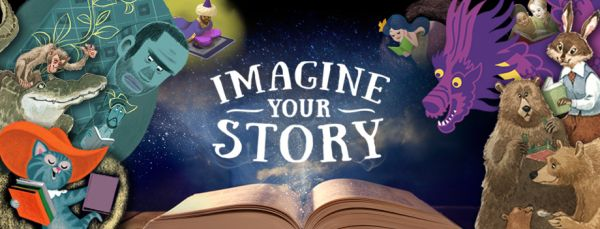 Goal: Read for at least 1,000 minutes to earn a reward!Name:___________________________ (first and last name)Grade for 2020-2021: __________ Teacher for 2020-2021: __________________Final Total Number of Minutes: _______Final Total Number of Books: _______This cover sheet and all completed reading logs are due no later thanFriday, September 11, 20202020 CKMS Summer Reading ExpectationsAll entering 1st - 5th grade students who complete ALL STEPS, reading for a total of 1,000 minutes, will receive a GOLD medal and a FREE book in the fall.2020 CKMS Summer Reading LogEntering 1st - 5th Entering1st - 5th  gradeHow to earn theRewardStep 1Read books all summer Goal = total of at least 1,000 minutesStep 2Fill in the reading log each time you read (hard copy or digital). Add pages as needed. Keep a running total to stay focused on the goal.Step 3Turn in completed logs and completed cover page byFriday, September 11, 2020 Fill in a number for each new bookDateTitleNumber of MinutesRunning Total 